RENJITHRENJITH.158852@2freemail.com                                                                   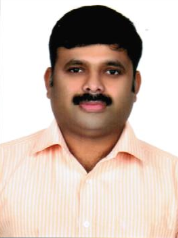 A motivated and committed professional seeking challenging opportunity in the area of quality assurance and quality control.	Position  QA/QC MANAGERSUMMARY	Over 12 years of experience, in the Quality Control in the offshore marine industry with EPC experience in ADCO Project (oil & energy sector) and and steel structures	Handled a variety of responsibilities covering quality control, fabrication, erection, supervision and project documentation.	Possess  excellent  interpersonal,  communication  &  organizational  skills  with  proven  ability  in management & planning.	Consistent, systematic and able to work to tight deadlines.SKILLSEDUCATIONCollege of Engineering, Adoor, KeralaBachelor  of  Technology  (B.Tech),  First  Class,  in  Mechanical  Engineering  from  the  College  ofEngineering Adoor, affiliated to the Cochin University of Science & Technology (CUSAT).ADDITONAL CERTIFICATIONSAWS Certified Welding Inspector: Certificate No.  (Renewed, valid till Aug 2017) from Industrial Quality Concepts, Chennai, India.CSWIP 3.1: Certified Welding Inspector: Cert., Exp. 13/08/2020 TWI, UKB GAS Certified Painting Inspector Grade 3:Cert.,Exp. 25/11/2016 TWI, UK Certified ISO 9000:2008  Quality Management System Lead Auditor   Certified IOSH (Managing Safety)ASNT Level II   (PT, MPT, UT, RT): From Industrial Inspection Services , L & T Hazira works, Surat Valid U.A.E. Driving License No: Exp.09/01/2023PROFESSIONAL EXPERIENCEMefab Engineering Industry LLC                                                                                Feb 2013 to Present QA/QC ManagerRoles and responsibilitiesThe preparation of the companies QA manual control and supervision of all amendments and revisionsControl and the distribution of all the companies quality documentationMonitor all quality related activities on the projectPerform all internal and external audits on behalf of the companies managementVerify contractor quality requirements are specified to vendors and contractor documentation submittals.Attend client quality management meetingsThe preparation and control of project quality system management documentation prior to project commencement.Review quality inspection personnel qualifications and training requirementsMonitor the disposition of all issued nonconformance reports.Monitor the progress and effectiveness of the project quality management system. Recommend and implement improvements when required.Coordinate all QA/QC activities with the site Project managerCoordinate all QA/QC activities with the site QA/QC procurement managerCoordinate all quality related correspondence with the customers representatives.Monitor statistical method reporting.Action and close all customer complaintsInterface Technical Inspection                                                                                           Nov 2009 to Dec 2012QC Engineer Reporting to the QC Manager, my objective is to ensure all project related quality control activities are carried out in accordance with the company specific and project specific procedures. I have been part of the major projects carried out by companies like Lamprell, MIS, Petrofac and Dubai dry docks for clients like,Nexens UK, ADCO,AMEC,ADNOC etc:-Roles and responsibilitiesTo assist the Site Superintendent & coordinate the supervisor’s activity, carry out & implement the QA/QC program, arrange & conduct meeting under the Site Superintendent direction. Planning / organizing and checking of work progress & schedules to meet the deadlines/target dates & implementing QA/QC plans.To review contract documents to identify requirements, ensure the Quality system is implemented and maintained, monitor, inspect and report on all works to ensure compliance with Specifications.  Monitoring of Welding Operations Checking Welding Parameters  Checking that Correct WPS is in use  Checking of Pipe bevels / Joint fit up. Checking Equipment Installations. Painting and Coating Inspection. Preparation of Method Statements, Procedures, Work Instructions, Daily Welding Report.  Visual Inspection of completed Welds & Notifying to Third Party for NDE as per Design requirement.  NDE-RT,PT and MT Inspection of Completed Welds. Monitoring Pipeline Front End Welding Activities.  Identifying & issuing of non-conformity as observed during working. Coordinating with quality control departments & representing matters with the client. Checking the Condition of Welding Electrodes.  Checking of Pipe bevel irregularities / damage and Joint set-up prior to welding.  Monitoring of Pipe stringing Activities to Ensure correct support and coating protection,  Conducting through stage-wise inspection as per procedures / codes as well as alignment & assembly of equipment at site during installation.Preparation of Construction Quality Inspection as per job requirement and coordinating with client QA/QC representative & Construction representative for Inspection and Approval.Monitoring the progress with completions department on signed off documents and advising Construction department to expedite if there is any delay.Review of As built drawings.Signing off on completion of Instruction to Contractor & Work request after Client InspectionProfessional  Attributes	Strong Technical BackgroundExcellent Knowledge of Mechanical Systems, products and materialsExcellent Knowledge in Applicable Codes such as AWSD1.1,ASME Section IX,ASME B31.3,& EEMUA 158Excellent oral and written communication skills.Able to handle the Clients, Consultants, Contractors and other Discipline Engineers.Follower of Work Systems-Quality Management System (ISO 9001:2008)Working independently and prioritize workload effectively.Exhibit professionalism at all levels.Excellent interpersonal skills.Team player, Proactive thinking ,Systematic and Organized;innovative.Problem Solving. Efficient time and Task Management , Positive, hardworking and honestreparation of turnover dossier and all related documents as per project / Contract requirement.Main Projects HandledSelf-Climbing Technology Structural ItemsProject brief: Fabrication, Welding of Structural items of Self Climbing Form work and Scaffolding units.Company: PERIMain Line Pipe Spools Project brief: Installation of Telemetry System for monitoring and Control of Consumer Network Systems.Company: AlderelyClient: Daelim / KOCFull Field Development Project Project brief: Fabrication, Welding, Testing, Installation & commissioning of pipe spools for the Compressor skidCompany:WascoClient:PetrofacMakat, Balgy Compressor Skid.( JULY 2012-DEC 2012)Project brief: Fabrication, Welding, Testing, Installation & commissioning of pipe spools for the Compressor skidCompany: Ms Geo Energi GroupContractor: Ms Lamprell Energy LimitedGolden Eagle Area Development. (DEC 2011-JUl 2012)Project brief: Construction&Joining of structural members& SS piping spools of Well  Deck & PUQ DeckCompany: LamprellContractor: Ms Nexen Petroleum U.K Ltd.EPC for ASAB Full Field development project. (MAY 2011-DEC 2012) Project brief Fabrication of SS, SDSS and CU-NI pipe spools for ASAB full field development project.Company : Maritime Industrial Services Co. LLC, SharjahContractor : Petrofec International Ltd., SharjahClient : Abu Dhabi Company for Onshore Oil Operation (ADCO)SAJJA GAS PLANT(APR 2011-MAY 2011)Project brief :Welding Inspection of replaced  Nozzle of  Z-103C Mole sieve towerCompany : AMECContractor: Maritime Industrial Service Client : Petrofec ADNOC Fuel Distribution Pipe Lines from Tanks, Al Dhafra Air Base, Abu Dhabi (AST)(APR 2011-MAY 2011)Project brief : Construction of fuel storage and fire water tanks with fabrication and erection of loading, unloading pipeline systems. Installation of pumps, filter water separator units, product recovery and de-fueling tanks.Company : Overseas AST CO. LLC, Abu Dhabi Consultant : ADNOC Distribution , Abu Dhabi Client : General Head Quarters Military Works, Abu Dhabi ADCOP Project- Fujairah (AST & Murray Roberts) (NOV 2009-OCT 2010)Project brief :Carrying out that welding inspection for the offshore pipe line of  48”dia1” thicknessCompany: Overseas AST CO. LC, Abu Dhabi Consultant : Vanoord  Mohammad Al Mojil Group benefits from excellent construction records & numerous accreditations on safety & timely delivery from leading Saudi corporate as well as from international  engineering & construction firms. The company has built a broad base of expertise in no. of fields such as technical & equipment services , marine services & pipe & steel fabrication.DESIGNATION 	: QC INSPECTOR (WELDING, PIPING)Project : Saudi Kayan Petrochemical Complex Client : FlourDubai Dry Docks one of the leading Ship Repair Yards in the World, dedicated to providing ship Building and repair Service in compliance with highest standards of Quality & Reliability at international competitive prices . The company have extensive range of modern facilities & equipments which in constantly reviewed for possible ways of improvement.Rare field Engineers Pvt. Ltd., is accredited to the to the international recognized ISO 900:2000 Certified  company , exclusive in ship Building, Repair & conversion jobs in India & AbroadDESIGNATION 	: QC SUPERVISOR Project: Fabrication of AKER H6e Semi Submersible Drilling Rig in Dubai Dry Docks , DubaiClient : Aker Excel Fabricators is specialized in the Fabrication of Pressure Vessels, undertaking major works of L & T DESIGNATION: ENGINEER Project: Fabrication of ADSORBERNeo structure construction limited is an ISO 9001:2000 Mechanical Engineering company, specializing in the field of construction of refineries, petrochemicals, fertilizers, steel plants, cements plants, power plants, chemical plants and cryogenic plants.The back bone of the company is a team of highly professional and experienced managers, engineers, technical and non technical staff backed up with a very strong resources comprising of cranes, diesel welding generators, welding machines, electric winches and lifting tackles.DESIGNATION: ENGINEER  Project: Fabrication ESSAR Sinter Plant Bhagheeratha Engineering Limited is recognized as on of the leading construction company with the certification of  ISO 9001:2000 version, in India with a group turn over of Rupees 250 cores in construction of bridges, tunnels, and other turnkey projects of technical importance . The present seventh ranking of the construction industries in India shows their pioneer’s in the fieldDESIGNATION: ASST. ENGINEER Project  : Fabrication , Erection and Maintenance Repairs of Oil refinery Plants DECLARATIONI hereby declare that the above given details are true and correct to the best of my knowledge and belief.Preparation of ITP & WPSPreparation of  QA/QC DossierPreparation of welder qualification recordPreparation of  Hydro test packagePreparation of project close out punch listMohammad Al-Mojil Group, Jubail, KSA                                                  Dec 2007-Jun 2009Rare Field Engineers Pvt. Ltd., Dubai Dry Docks                                                   Sep 2006-Aug 2007Excel Fabricators                                                  Apr 2006-Aug 2006NEO Structo Construction Limited                                                  Oct 2005-Apr 2006Bhagheeratha Engineering Limited                                                  Jan 2003-Oct 2005